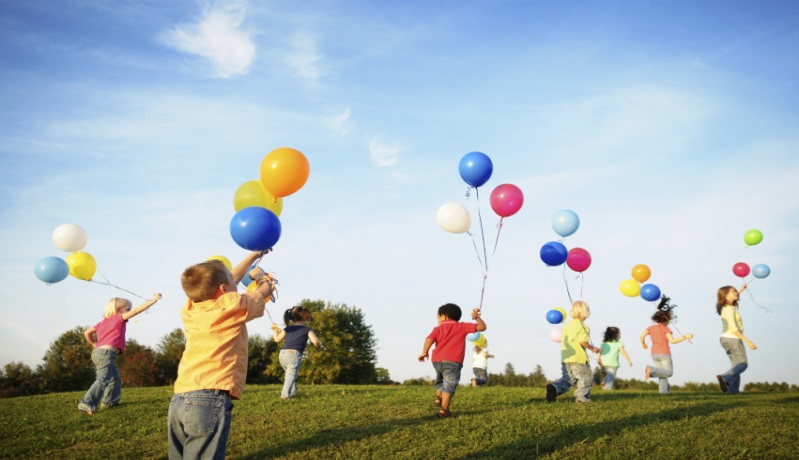 The Avenue Adventure Club Halloween Fun for children under 12 yrs starting the week commencing the 21st  October 2019 continuing the week commencing 28th October 2019.To book a place on any of the days please call 01672 515763 or emailsophie@avenue-nursery.co.ukDaily price is £29 – including all meals – payment in advance please.The Avenue Day Nursery, Unit 4 Warren Farm, Savernake, Marlborough, SN8 3UUMonday    Tuesday    WednesdayThursday      Friday  Wk. Com21st  octAt School  At School  At SchoolA Trip to Thatcham lakes Halloween Style Forest School Wk. Com28th  octAm – Trick or Treat Trail Pm – Ghoulish Baking   A trip to the Halloween Circus at Millets farm £10Am- Spooky Crafts Pm- petrifying potion making  Am – Halloween movie and party decoration prepPm- Halloween Party!!!Halloween Style Forest School